PROCURAÇÃO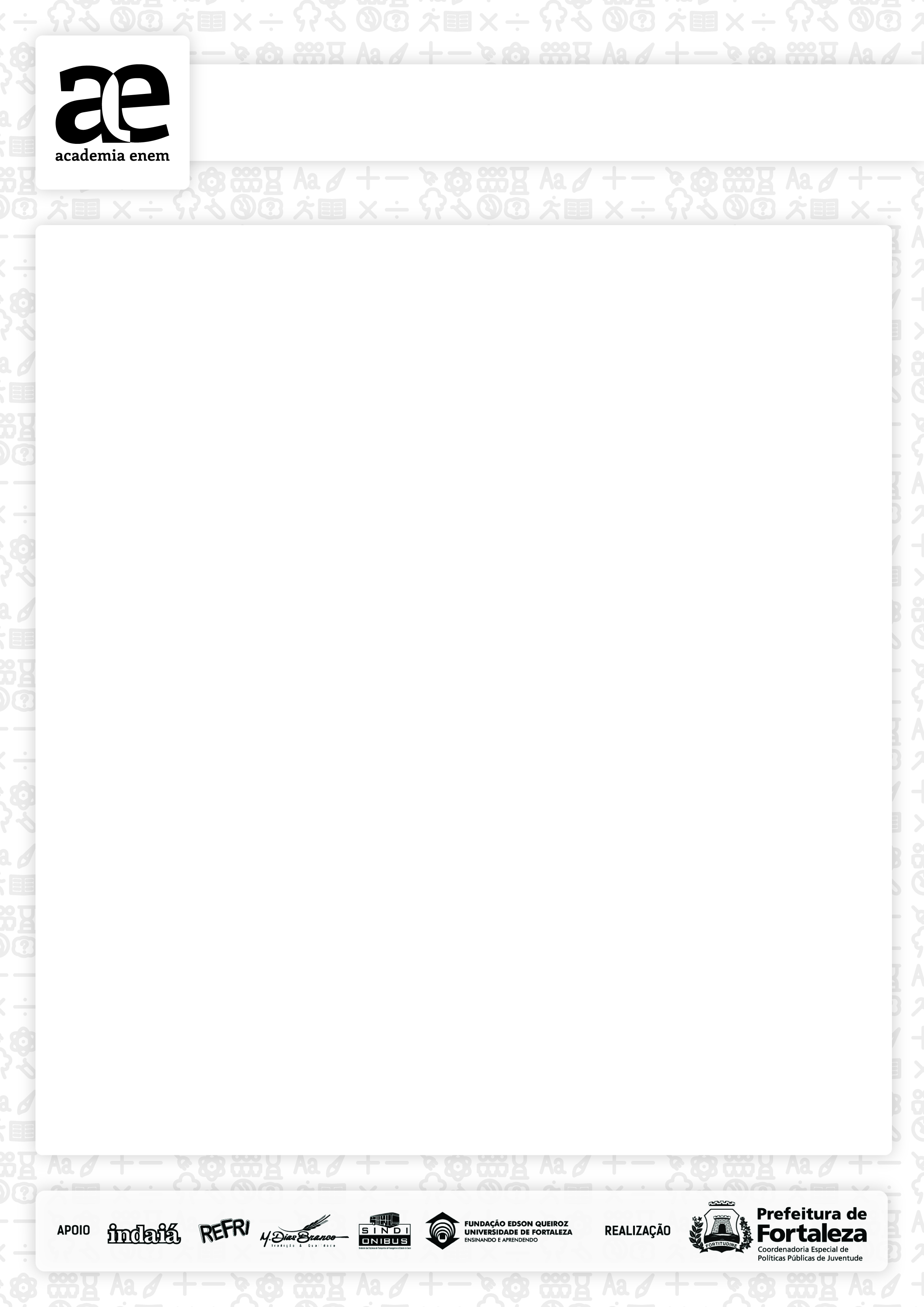 Eu, ____________________________________________________________, RG: _____________________________, CPF: ________________________, inscrito no Academia Enem 2019 sob o número do Sisjuv:_______________, nomeio e constituo como meu bastante procurador(a)  _______________________________________________________________, RG:_____________________________, CPF:_________________________, residente e domiciliado em _________________________________________, com o fim específico de me representar para o recebimento do material do ACADEMIA ENEM 2019.Fortaleza, Ceará.____ de ______________ de 2019.__________________________________________(Assinatura)